2021春学期健雄社会教育学院成人学历教育大连理工大学招生简章海纳百川 自强不息 厚德笃学 知行合一特色专业：土木工程                                     推荐指数 ★★★★★电气工程及其自动化                         推荐指数 ★★★★★机械设计制造及其自动化                    推荐指数 ★★★★★水利水电工程                                推荐指数 ★★★★★金融学                                       推荐指数 ★★★★★学校简介：    理工科高水平研究型大学   新中国专业化工程师摇篮大连理工大学（简称大工），坐落于滨城大连，是中央直管、教育部直属的副部级全国重点大学，是国家“211工程”和“985工程”重点建设高校，也是世界一流大学A类建设高校，学校综合实力位于全国高等院校前列。大连理工大学远程与继续教育学院秉承“海纳百川、自强不息、厚德笃学、知行合一”为主要特质的大工精神和“勤奋、严谨、求实、创新”的优良学风，以“规范管理，提高质量，突出特色，创建品牌”为指导思想，依托学校雄厚的学科及师资力量，坚持产教融合开展工科特色的网络高等学历教育。招生专业：报名对象：苏州健雄职业技术学院社会教育学院以在职、从业人员的学历教育提升为主。报读“专升本”层次，须具备国民教育系列专科或专科以上毕业证书，报读时年龄须满20周岁。咨询电话：             招生办公室电话：0512-53940839报名地址：太仓市科教新城健雄路20号健雄社会教育学院太仓市上海东路86号世纪财富大厦15楼1507室毕业证书样本：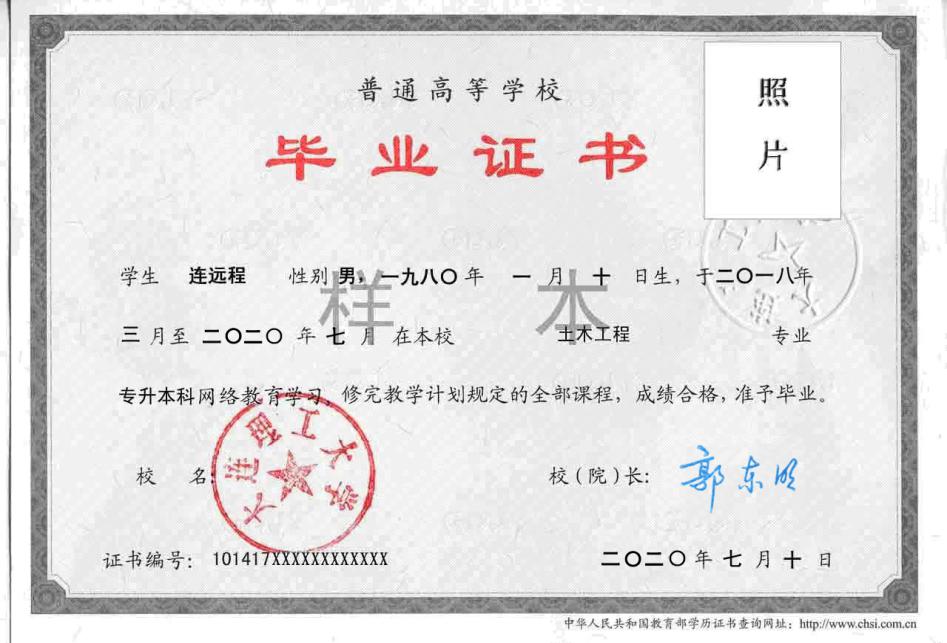 学位证书样本：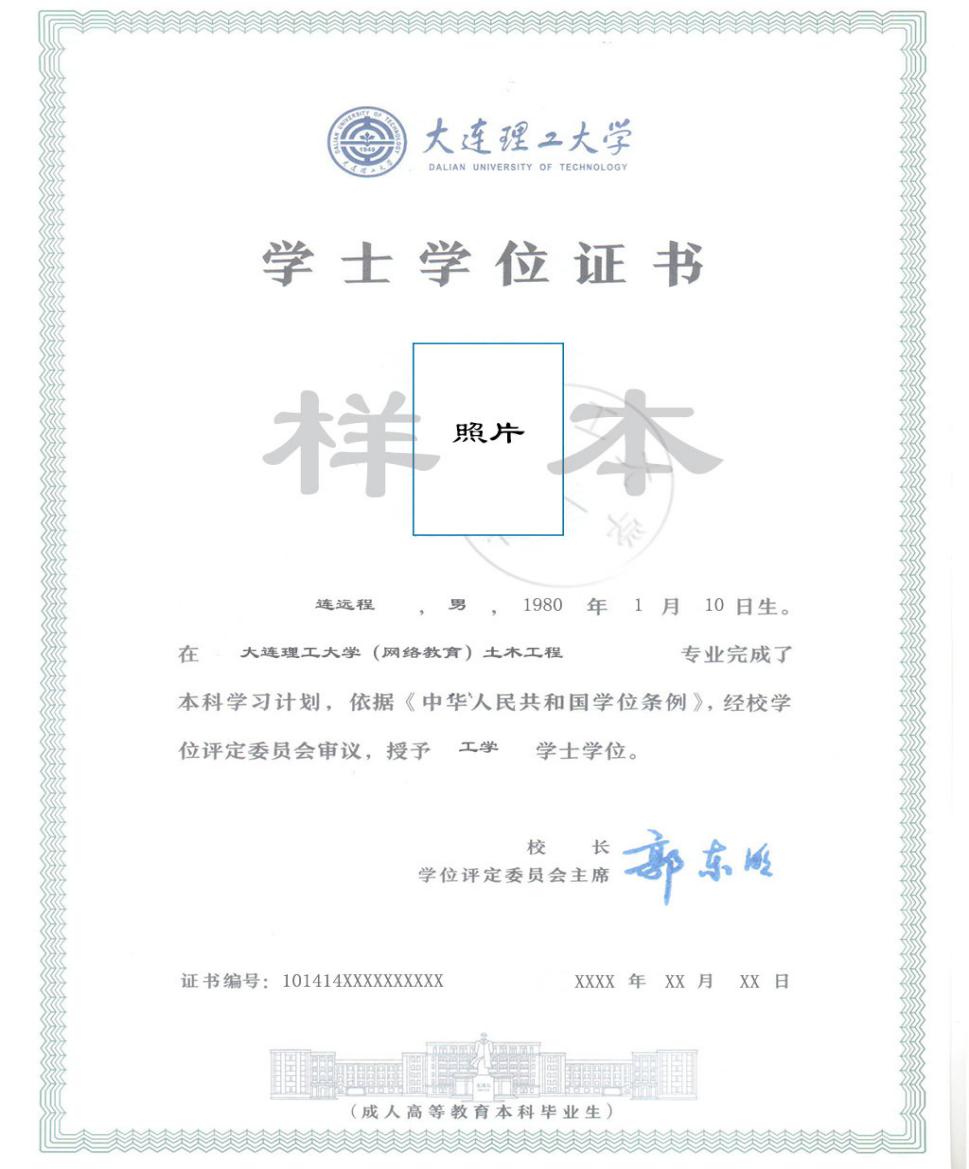 层次招生专业学位类型学分学制及学习期限入学测试科目专升本水利水电工程工学81学制：2.5年学习期限：2.5-4年大学英语高等数学思想政治（拟）专升本电气工程及其自动化工学81学制：2.5年学习期限：2.5-4年大学英语高等数学思想政治（拟）专升本土木工程工学81学制：2.5年学习期限：2.5-4年大学英语高等数学思想政治（拟）专升本土木工程（道桥方向）工学81学制：2.5年学习期限：2.5-4年大学英语高等数学思想政治（拟）专升本计算机科学与技术工学81学制：2.5年学习期限：2.5-4年大学英语高等数学思想政治（拟）专升本船舶与海洋工程工学81学制：2.5年学习期限：2.5-4年大学英语高等数学思想政治（拟）专升本机械设计制造及其自动化工学81学制：2.5年学习期限：2.5-4年大学英语高等数学思想政治（拟）专升本机械设计制造及其自动化（起重机械方向）工学81学制：2.5年学习期限：2.5-4年大学英语高等数学思想政治（拟）专升本建筑环境与能源应用工程工学81学制：2.5年学习期限：2.5-4年大学英语高等数学思想政治（拟）专升本工程管理管理学81学制：2.5年学习期限：2.5-4年大学英语高等数学思想政治（拟）专升本工商管理管理学81学制：2.5年学习期限：2.5-4年大学英语高等数学思想政治（拟）专升本公共事业管理管理学81学制：2.5年学习期限：2.5-4年大学英语高等数学思想政治（拟）专升本物流管理管理学81学制：2.5年学习期限：2.5-4年大学英语高等数学思想政治（拟）专升本人力资源管理管理学81学制：2.5年学习期限：2.5-4年大学英语高等数学思想政治（拟）专升本金融学经济学81学制：2.5年学习期限：2.5-4年大学英语高等数学思想政治（拟）